Page 230. Exercice 6.Sur quelle(s) figure(s) la demi-droite verte est-elle la bissectrice de l’angle  ? R1. 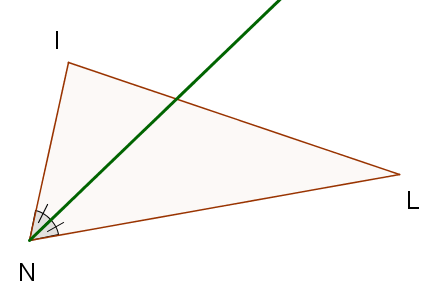  R2. 
 R3. 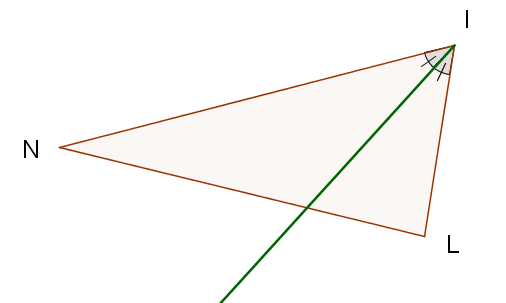 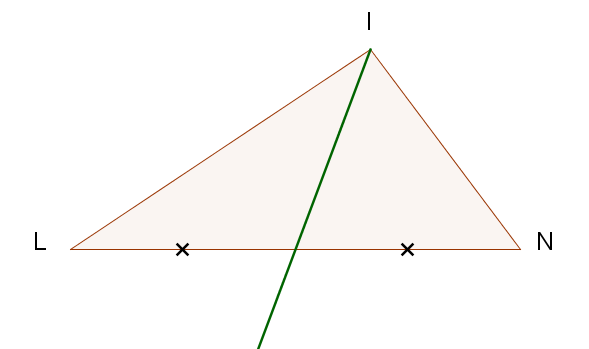  R4. 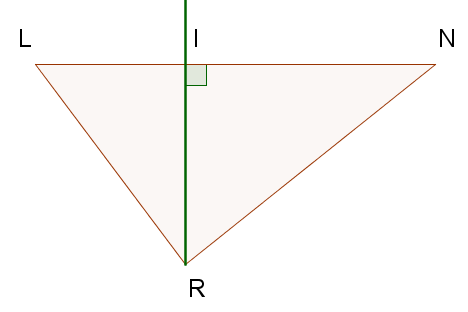 